			OdPasjiDoFutbolu 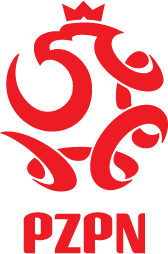 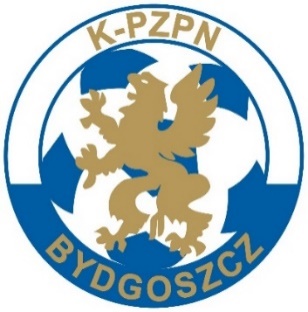 	ROZGRYWKI DZIECI	Kujawsko – Pomorski Związek Piłki NożnejPROTOKÓŁ UCZESTNICTWA w turnieju* PRZY FUNKCJI TRENER OBOWIĄZKOWO WPISUJEMY NUMER LICENCJI TRENERSKIEJ PONADTO TRENER PROWADZĄCY ZOBOWIĄZANY JEST PRZED ROZPOCZĘCIEM TURNIEJU OKAZAĆ LICENCJE TRENERSKĄ ORGANIZATOROWI TURNIEJU.** TRENER POTWIERDZA POSIADANIE I WAŻNOŚĆ BADAŃ LEKARSKICH PRZEZ WSZYSTKICH WPISANYCH W PROTOKOLE ZAWODNIKÓW.……………………………………………………………………
(podpis trenera)UWAGA!!! WYPEŁNIONY FORMULARZ WRAZ Z LISTĄ ZGŁOSZENIOWĄ ZATWIERDZONĄ PRZEZ K-PZPN NALEŻY PRZEKAZAĆ ORGANIZATOROWI ROZGRYWEK NAJPÓŹNIEJ NA 30 MINUT PRZED ROZPOCZĘCIEM TURNIEJUNazwa drużyny:Kategoria:Miejsce turnieju:Data:Grupa:NrNazwisko i imię (wpisywać drukowanymi literami)ROCZNIKNUMER EWIDENCYJNY Lp. Nazwisko i imię osoby funkcyjnej*FunkcjaTrener (licencja i nr):